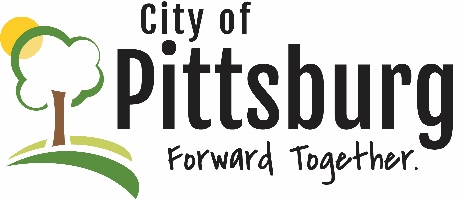 Sustainability Advisory CommitteeDraft AgendaMay 12, 2021 5:30PM Meeting location: Online  https://global.gotomeeting.com/join/945555797 Welcome and introductionsApproval of the AgendaApproval of Meeting NotesOLD BUSINESSRecycling Center UpdatePublic TransportationEarth Day 2021 RecapGreen Award Program ProgressNEW BUSINESSPSU Sustainability ProgramOther Activities?OTHER BUSINESSPittsburg Beautiful Update